§8107.  ExceptionsThe following exceptions to placement, as defined in section 8101, shall apply.  [PL 1983, c. 629, §2 (NEW).]1.  Number; placement in children's homes.  The limitations on the number of children in children's homes do not prohibit the placement of more than the allowed number if the purpose of the placement is to keep siblings together.[PL 2017, c. 372, §1 (AMD).]1-A.  Number; placement in family foster home.  The limitation on the number of children in a family foster home does not prohibit the placement of more than the allowed number in an individual case involving unusual circumstances if the department determines that placement to be appropriate.[PL 2017, c. 372, §2 (NEW).]2.   Disabled child; placement.  The definitions used do not preclude the department from placing a child who is moderately to severely disabled in any appropriate child care facility at the department's discretion, subject to the limitations on the number of children specified in section 8101, subsections 1 and 3.[PL 2021, c. 348, §33 (AMD).]3.  Residents 18 years of age or older.  A resident in a children's home may remain in that home after attaining the age of 18 years without the home being required to be licensed as a boarding care facility under chapter 1663 if the department determines that it is in the best interest of the resident.[PL 1989, c. 355, §3 (NEW).]4.  Parents of children receiving services.  Adult parents may reside with their children in a children's residential care facility in order to facilitate the care of the child when the department has determined it to be in the best interest of the child.[PL 2013, c. 179, §9 (AMD).]The department may adopt rules to implement this section.  Rules adopted pursuant to this section are routine technical rules as defined in Title 5, chapter 375, subchapter 2‑A.  [PL 2007, c. 320, §2 (NEW).]SECTION HISTORYPL 1983, c. 629, §2 (NEW). PL 1985, c. 706, §10 (AMD). PL 1989, c. 355, §3 (AMD). PL 2007, c. 320, §§1, 2 (AMD). PL 2013, c. 179, §9 (AMD). PL 2017, c. 372, §§1, 2 (AMD). PL 2021, c. 348, §33 (AMD). The State of Maine claims a copyright in its codified statutes. If you intend to republish this material, we require that you include the following disclaimer in your publication:All copyrights and other rights to statutory text are reserved by the State of Maine. The text included in this publication reflects changes made through the First Regular and First Special Session of the 131st Maine Legislature and is current through November 1. 2023
                    . The text is subject to change without notice. It is a version that has not been officially certified by the Secretary of State. Refer to the Maine Revised Statutes Annotated and supplements for certified text.
                The Office of the Revisor of Statutes also requests that you send us one copy of any statutory publication you may produce. Our goal is not to restrict publishing activity, but to keep track of who is publishing what, to identify any needless duplication and to preserve the State's copyright rights.PLEASE NOTE: The Revisor's Office cannot perform research for or provide legal advice or interpretation of Maine law to the public. If you need legal assistance, please contact a qualified attorney.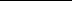 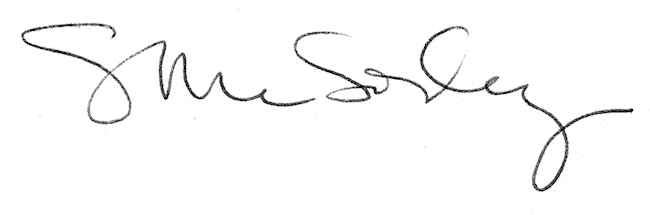 